How to delete an account that has never been used (GLDL)For the purpose of this example I first created a new account to be deleted (01-00-000000-80030  - Test)ALWAYS VERIFY THAT THERE HAS BEEN NO ACTIVITY SINCE THE BEGINNING OF COLLEAGUE (DATATEL.)  ANY HISTORY WILL BE DELETED.First – Type “GLDL”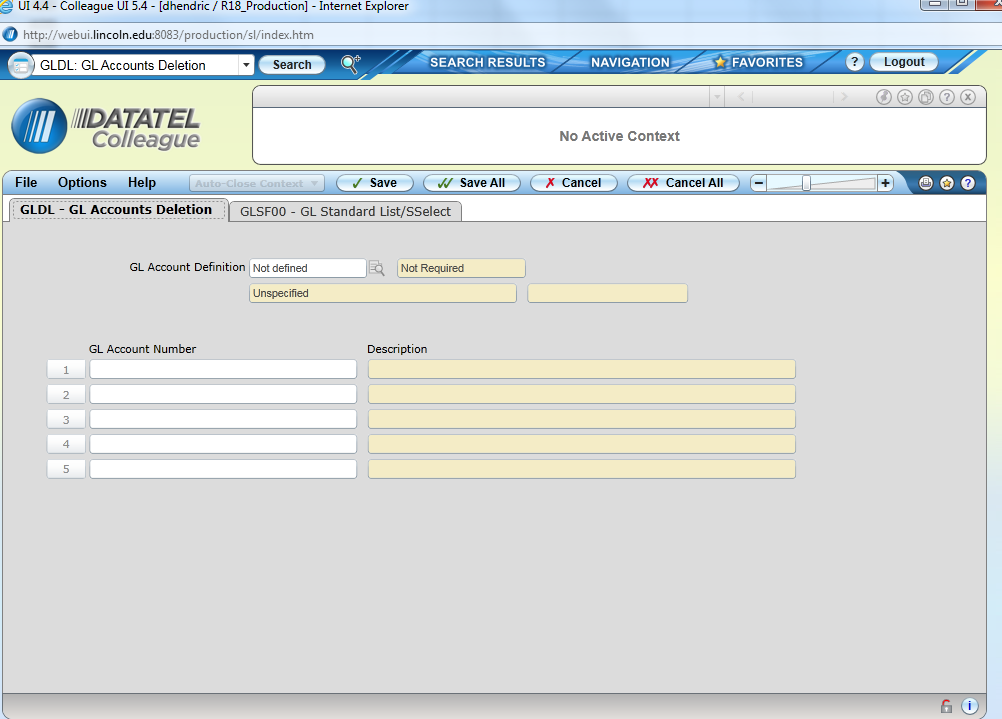 Next detail in to “GL Account Definition” by clicking on the magnifying glass.Then populate the Fund, Program, Department and Object Fields. (See Below)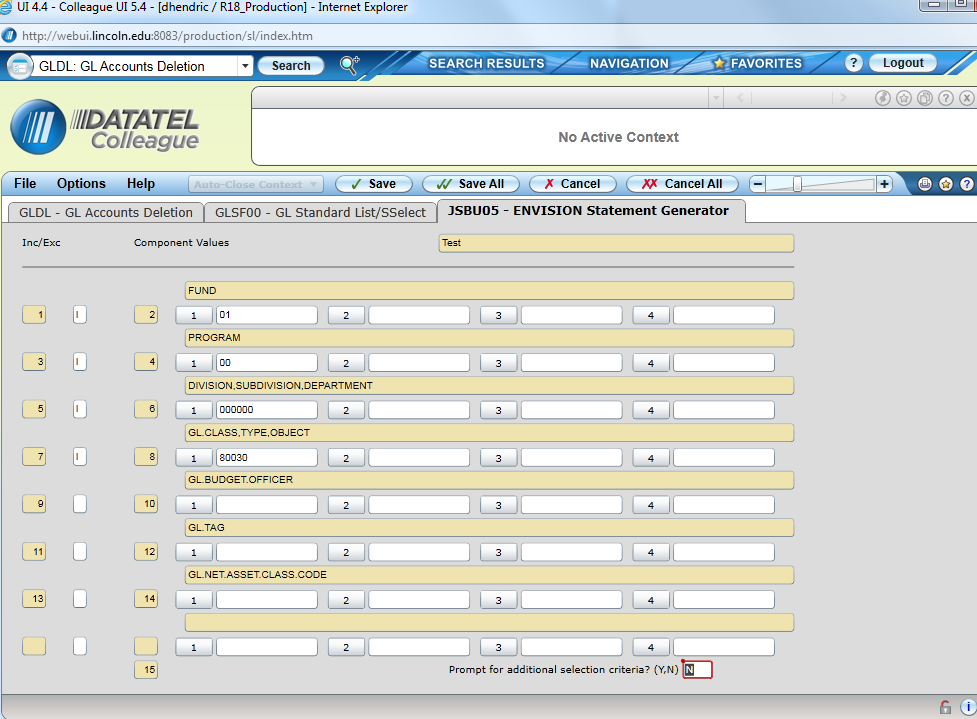 After entering the account detail hit “Save All.”This will bring you back to the main screen and show the account to be deleted.Note that in this example we’re only deleting a single account.  If we wanted to delete all accounts in a particular department, simply leave the other fields undefined.  CHECK THE LIST ON THE MAIN SCREEN BEFORE PROCEEDING WITH DELETION.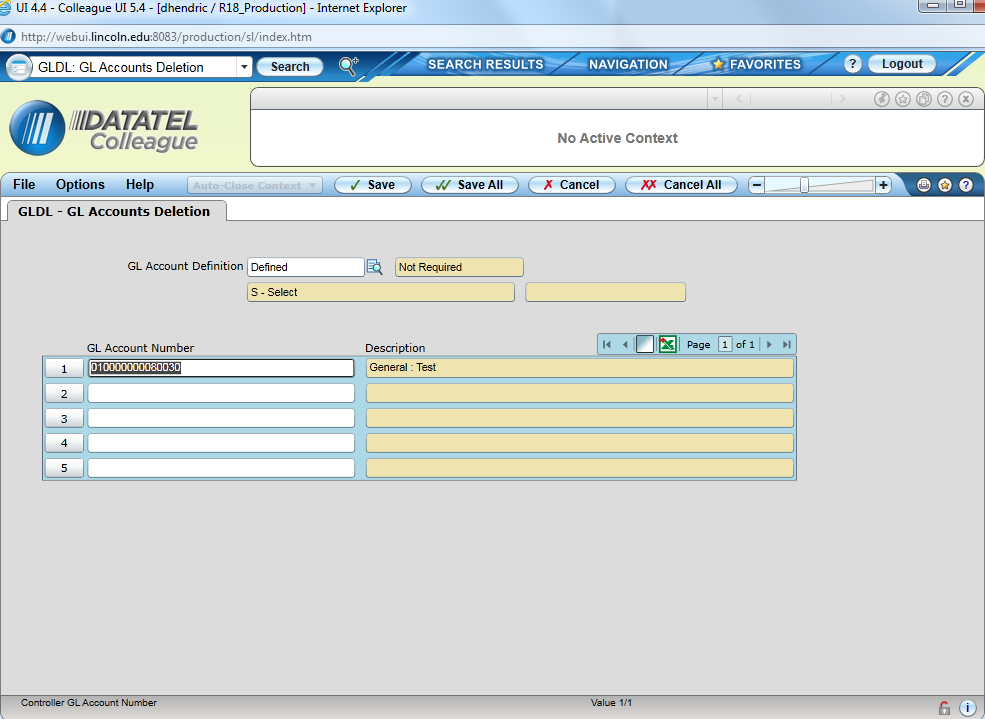 Select “Save All”A confirmation screen will appear to confirm deletion (see below.)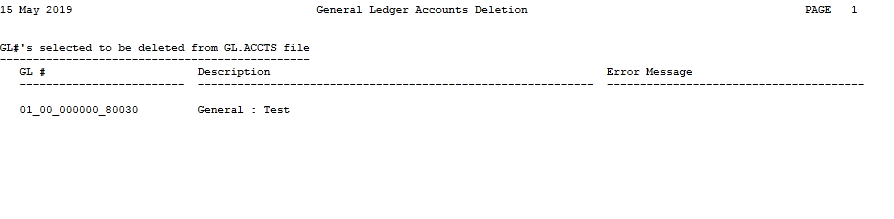 